Рассмотрено__________         Согласовано с  __________            «Утверждаю» ________на заседании  ШМО                  зам.директора по УВР                  Директор  СОШ №3 Протокол №                               Шихалиева М.Н.                              Хасбулатов Х.М.От   31   августа  2019г.                                                               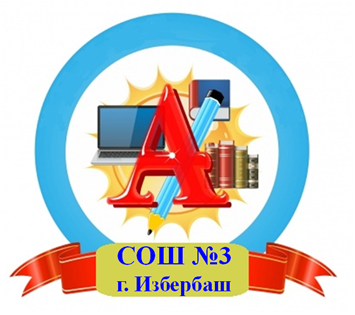 План работы  учителей                                  родного  языка и литературы                                  на 2019-2020 учебный год.Преподаватель                                                                                                                     родного языка  и литературы:                                                                                            Умалатова Г.Х..2019-2020 г.Тема работы МО  на 2019-2020 учебный год:«Использование современных технологий для повышения интереса  к родному языку и литературе учащихся городской школы».Цель работы МО:формирование компетентной, нравственно, духовно здоровой личности способной к самоопределению в обществе. Воспитать любовь к родному языку, к культуре своего народа. Задачи МО:Обеспечить реализацию права каждого учащегося на получение качественного образования;Обеспечить переход, разработать механизмы внедрения ФГОС второго поколения;Применять новые методики обучения, внедрять в практику новые педагогические технологии;Повысить качество обучения за счёт освоения инновационных технологий.Банк данных учителей родного языка и литературы МКОУ СОШ№3№Основные направления работыСроки выполненияОтветств.Реализ.1 заседание31.08.2019г.Пр.№ 11Выборы  руководителя МОУчителя2Обсуждение и утверждение плана ШМО родных языков на 2019-2020 учебный годЗам. дир.по УВР3Утверждение календарно-тематических планов по параллелям.Рук. ШМО; зам.дир.по УВР.4Анализ программ, учебников по родному языку и литературе.Рук.ШМО,зам.дир.по УВР.5Разное.2 заседание.07.11.2019г.Пр.№ 21Результаты обученности учащихся за 1 четверть. Рук.ШМО2Подготовка, организация, проведение школьных туров олимпиад по родному языку и литературе .Учителя,рук .ШМО3Доклад на тему   «Использование современных педагогических технологий в целях повышения качества образования в свете введения ФГОС».Умалатова Г.Х.4Разное.3 заседание.09.01.2020г.Пр.№ 31Анализ качества знаний учащихся за 1 полугодие.Рук.ШМО2Результаты  проверки ученических тетрадей.Рук.ШМО,зам.дир.по УВР3Результаты школьных олимпиад и подготовка к городской олимпиаде, конкурсу чтецов.Учителя, рук .ШМО4Доклад  « Современные формы обучения родному языку ». « Основные проблемы изучения родного языка в городской школе».Султанов А.Р.5Разное.4 заседание.25.03.2020г.Пр.№ 41Итоги месячника родного языка и литературы.Рук.ШМО2Итоги городского и республиканского конкурса чтецов, олимпиад по родному языку и литературе.Рук.ШМО3Доклад « Активизация познавательной деятельности на уроках родного языка через дидактические игры». Умалатова Г.Х.4Разное.5 заседание.05. 06.2020г.	Пр.№51Итоги учебного года.  Анализ мониторингового исследования успеваемости учащихся.Учителя2Творческие отчеты учителей –предметников о работе над методической темой.Учителя3Анализ работы ШМО родного языка и литературы за 2019-2020 уч.год.Рук. ШМО4Перспективное планирование работы ШМО на новый учебный годРук. ШМО, учителя5Разное.№ФИО педагогаГод рожд.Пед. стажОбразованиеКатегорияПовышениеквалификацииПреподав.предметы1Умалатова Г.Х.198019высшее12017Родной язык и литература1-4,6кл.2Султанов А.Р.19909среднее-спец2016Родной язык и литература5-11кл.